Sample QuestionsDepartment of Information Technology (R-2019 Scheme)Subject Name: Image Processing 					Semester: VIMultiple Choice Question BankDescriptive Question Bank—X—X—Q1.Choose the correct option for following questions. All the Questions are compulsory and carry equal marks 1.Which is the foremost step in Image Processing?Option A:Morphological ProcessingOption B:Image acquisitionOption C:SegmentationOption D:Compression2.Digitizing the coordinate values of a continuous image is calledOption A:CompressionOption B:SamplingOption C:QuantizationOption D:Segmentation3.For coordinates p(3,4)the 4 neighbors of pixel p areOption A:(3,3)(2,3)(1,3)(1,3)Option B:(4,4)(3,5)(2,4)(3,3)Option C:(3,3)(2,3)(4,4)(2,2)Option D:(3,3)(2,4)(3,5)(2,1)4.The sum of all components of a normalized histogram will beOption A:1Option B:2Option C:0Option D:-15.Which of the following is not an order static filter used for smoothing in spatial domain.Option A:Median filterOption B:Averaging filterOption C:Max / Maximum filterOption D:Min / Minimum filter6.Which transformation can be used for enhancing an image with white and gray detail embedded in dark regions of the image, especially when there is more black area in the image.Option A:Log transformationsOption B:Power-law transformationsOption C:Negative transformationsOption D:Contour7.Which is a simple image enhancement technique that attempts to improve the contrast in an image by `stretching' the range of intensity values it contains to span a desired range of values.Option A:Contouring stretchingOption B:Contrast stretchingOption C:Mask processingOption D:Point stretching8.Which is a two-dimensional coordinate system in which each point on a plane is determined by a distance from a reference point and an angle from a reference direction.Option A:Cartesian coordinate systemOption B:Rectangular coordinate systemOption C:Polar coordinate systemOption D:Value coordinate system9.Digitizing the coordinate values of a continuous image is calledOption A:CompressionOption B:SamplingOption C:QuantizationOption D:Segmentation10.The operations on single pixels of a digital image is calledOption A:Point OperationOption B:Diagonal Pixel OperationOption C:Value TransformationOption D:Neighbours pixel Operation11.What is the full form of CDF?Option A:Cumulative density functionOption B:Contour derived functionOption C:Cumulative distribution functionOption D:Contour distribution function12.State the type of transformation that expands the value of dark pixels while compressing the higher-level values.Option A:Log transformationsOption B:Inverse-log transformationsOption C:Negative transformationsOption D:Point transformations13.State an image Enhancement techniques that uses a function of values of f(input image) in a predefined neighborhood of (x, y) to determine the value of g(output image) at (x, y).Option A:ContouringOption B:Contrast stretchingOption C:Mask processingOption D:Point processing14.Which is a simple image enhancement technique that attempts to improve the contrast in an image by `stretching' the range of intensity values it contains to span a desired range of values.Option A:Contouring stretchingOption B:Contrast stretchingOption C:Mask processingOption D:Point stretching15.Which of the following is not the property of 2D Discret Fourier TransformOption A:SeparabilityOption B:PeriodicityOption C:OperabilityOption D:Conjugate16.Choose the correct statement considering the feature of reciprocal relationship of filter in spatial domain and corresponding filter in frequency domain along with convolutionOption A:The narrower the frequency domain filter more severe is the ringingOption B:The wider the frequency domain filter more severe is the ringingOption C:The narrower the frequency domain filter less severe is the ringingOption D:The wider the frequency domain filter less severe is the ringing17.Choose the correct statement regarding the number of computations required for computing an N-point DFT?Option A:N2 complex subtraction and N(N-1) complex multiplicationsOption B:N2 complex multiplications and N(N-1) complex additionsOption C:N2 complex multiplications and N(N-1) complex divisionOption D:N2 complex additions and N(N+1) complex multiplications18.Which of the following is not edge detection operatorOption A:Prewitt operatorOption B:Robert operatorOption C:Sobel operatorOption D:Boundary operator19.Which of the following is not a discontinuity based on image segmentationOption A:PointsOption B:LinesOption C:CirclesOption D:Edges20.Categorising a pixel as per the range of values in which a pixel lies is calledOption A:Region based segmentationOption B:Thresholding based segmentationOption C:Line based segmentationOption D:Edge based segmentation21.The 2D Fourier transform and it's inverse areOption A:infinitely nonlinearOption B:infinitely aperiodicOption C:infinitely linearOption D:infinitely periodic22.Fourier series isOption A:The sum of cosines and sines coefficient multipliedOption B:The sum of cosines and tan coefficient multipliedOption C:The difference of tan and sines coefficient multipliedOption D:The sum of cosines and sines coefficient division23.Choose the correct statement regarding the number of computations required for computing an N-point DFT?Option A:N2 complex subtraction and N(N-1) complex multiplicationsOption B:N2 complex multiplications and N(N-1) complex additionsOption C:N2 complex multiplications and N(N-1) complex divisionOption D:N2 complex additions and N(N+1) complex multiplications24.With which of the following, the gradient is combined for edge detectionOption A:areaOption B:set theoryOption C:lineOption D:thresholding25.Which of the following is not region based segmentation techniqueOption A:Region GrowingOption B:Split and mergeOption C:Region SplittingOption D:Region mask26.Which is a powerful technique for finding straight lines, and other parametrized shapes, in images.Option A:Hough TransformOption B:Histogram equalizationOption C:Shape identificationOption D:Line identification27.Choose the correct statement regarding the number of computations required for computing an N-point DFT?Option A:N2 complex subtraction and N(N-1) complex multiplicationsOption B:N2 complex multiplications and N(N-1) complex additionsOption C:N2 complex multiplications and N(N-1) complex divisionOption D:N2 complex additions and N(N+1) complex multiplications28.The starting pixel of region growing process is calledOption A:base pixelOption B:seed pixelOption C:original pixelOption D:image29.Mask for horizontal line detection isOption A:[-1 -1 -1; 2 2 2; -1 -1 -1]Option B:[2 -1 -1; -1 2 -1; -1 -1 2]Option C:[ 1 2 -1; -1 2 -1; 1 2 -1]Option D:[-1 -1 2; -1 2 -1; 2 -1 -1]30.Which of these is second order derivative operator for edge detection.Option A:Sobel operatorOption B:Prewitt operatorOption C:Robert operatorOption D:Laplacian OperatorQ No10 marks each1Perform Histogram Equalization for the following. Obtain a plot of original as well as equalized histogram.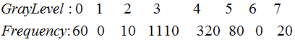 2Define the following with example:(i) Euclidean Distance(ii) City Block Distance(iii) Chess Board Distance(iv) m connectivity3What are the elements of digital image processing systems? Explain with a diagram.4Explain the different steps in digital image processing.5Explain Mask Processing Techniques with example.6Explain Point Processing Techniques with example.7Explain Region based segmentation8Explain DCT and its properties? Find the DCT for the following image: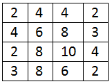 9Explain with suitable example the LZW coding and decoding technique for image compression.10Illustrate Arithmetic Coding and Decoding.11Apply horizontal and vertical line detection mask on the following image F. Use appropriate threshold value. Assume virtual rows and column by repeating border pixel values.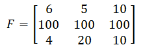 12Write short notes onA) Fourier DescriptorB) MomentsC) Shape NumbersD) Hit-or-Miss Transformation.13Explain the following operations:(i) Erosion  (ii) Dilation   (iii) Opening  (iv) Closing14Explain with example the following:(i) Thining(i) Thickening15Give the following mask of size 3x3 and explain their usefulness in image processing. (i) Sobel Operator (ii) Prewitt Operator (iii) High Pass FilterQ No5 marks each1Explain the High Boost Filter.2Justify/Contradict the statements.(A) Enhancement process does not change the information content of image.3Justify/Contradict following statements.(A) For digital image having salt pepper noise, median filter is the best filter.4Justify/ Contrast the statement: The 0th (LSB) plane of the bit plane slicing contains hight frequency information of the image.5Justify/ Contrast the statement: Image subtraction is used for scene matching and detection.6Explain the High Boost Filter.7Define and Distinguish the Sampling and Quantization.8Write short notes on      A) Image Resolution   B) Spatial Resolution9Differentiate between Spatial Resolution and Tonal Resolution.10What do you mean by Sampling? What are the different types of Sampling?11Justify/ Contrast the statement: Convolution in spatial domain is multiplication in Fourier domain.12Explain Periodicity and Symmetric property of DFT.13Distinguish between lossless and lossy compression technique.14Explain in brief Hough Tranform.15Obtain the four directional Chain Code and Shape number representation of the following image:16Justify/ Contrast the statement: Shape number uniquely describes an object.